T.C.Serhat Kalkınma Ajansı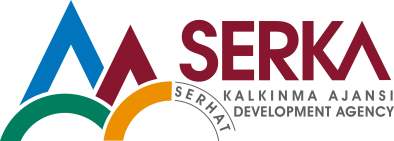 Genel Sekreterliği            Başvuru No: İŞ TALEP FORMU DOLDURULURKEN DİKKAT EDİLMESİ GEREKEN HUSUSLARİş talep formunun her sayfası başvuru sahibi tarafından internet sitesinden indirilerek bilgisayar ortamında veya elle doldurulacak ve mürekkepli kalem ile imzalanacaktır.Başvurunun geçerli olabilmesi için iş talep formunun imzalanması şarttır. İmzasız iş talep formları işleme konulmayacaktır.  Bütün belge tam ve eksiksiz doldurulup, fotoğraf sağ üst köseye yapıştırılacaktır. Fotoğrafsız ve eksik form dolduranların iş talep formu dikkate alınmayacak ve başvuruları kabul edilmeyecektir. İş talep formuna, ilanda belirtilen belgeler eklenerek başvuru esnasında teslim edilecektir.Kutucuklar, çarpı [X] ile işaretlenecektir. Bu formda yazılı soruların gerçeğe uygun olmadığı, yanlış ve eksik bilgi verildiği saptanırsa formu dolduran kişinin göreve kabulü gerçekleşse dahi bütün işlemleri iptal edilecektir. Kişi bu konuda hiçbir hak iddia etmeyeceğini kabul ve taahhüt eder. Bu gibi durumları tespit edilenlerle sözleşme yapılmış olsa dahi sözleşmeleri feshedilir. Bu kişiler hiçbir hak talep edemezler ve haklarında Cumhuriyet Başsavcılığına suç duyurusunda bulunulur.  “Adli Sicil Beyanı” bölümünde, sabıka kaydı olan adaylar, kayıt detaylarını belirtmek zorundadırlar. Başvuru Adresi:T.C. Serhat Kalkınma AjansıOrtakapı Mah. Atatürk Cad. No:117 Merkez / KARSTel: 0 474 212 5200 - Faks: 0 474 212 5204Bu iş talep formunda yer alan bilgiler şahsıma ait ve doğrudur. Yukarıdaki açıklamaları okudum, anladım ve kabul ettim.       								Tarih		:  …… / …… / 2015								İş Talep Edenin                                                    				Adı ve Soyadı	:		                   					İmzası		:T.C. Kimlik NumarasıT.C. Kimlik NumarasıFotoğrafFotoğrafFotoğrafAdıAdıFotoğrafFotoğrafFotoğrafSoyadıSoyadıFotoğrafFotoğrafFotoğrafDoğum TarihiDoğum Tarihi ……  / ……  /  ……… ……  / ……  /  ……… ……  / ……  /  ……… ……  / ……  /  ……… ……  / ……  /  ……… ……  / ……  /  ……… ……  / ……  /  ……… ……  / ……  /  ……… ……  / ……  /  ……… ……  / ……  /  ……… ……  / ……  /  ……… ……  / ……  /  ………FotoğrafFotoğrafFotoğrafMedeni HaliMedeni Hali Bekâr   Bekâr   Bekâr   Bekâr   Bekâr   Evli      Evli      Evli      Evli      Evli      Evli      Evli     FotoğrafFotoğrafFotoğrafCinsiyetiCinsiyeti Bayan  Bayan  Bayan  Bayan  Bayan  Erkek  Erkek  Erkek  Erkek  Erkek  Erkek  Erkek FotoğrafFotoğrafFotoğrafDoğum Yeri [İl ve ilçe]Doğum Yeri [İl ve ilçe] …………………………… / ……………………… …………………………… / ……………………… …………………………… / ……………………… …………………………… / ……………………… …………………………… / ……………………… …………………………… / ……………………… …………………………… / ……………………… …………………………… / ……………………… …………………………… / ……………………… …………………………… / ……………………… …………………………… / ……………………… …………………………… / ………………………FotoğrafFotoğrafFotoğrafAskerlik Durumu [Erkek Adaylar İçin]Askerlik Durumu [Erkek Adaylar İçin] Yaptı      Muaf    Tecilli  (……..  / …….  /……… tarihine  kadar)  Yaptı      Muaf    Tecilli  (……..  / …….  /……… tarihine  kadar)  Yaptı      Muaf    Tecilli  (……..  / …….  /……… tarihine  kadar)  Yaptı      Muaf    Tecilli  (……..  / …….  /……… tarihine  kadar)  Yaptı      Muaf    Tecilli  (……..  / …….  /……… tarihine  kadar)  Yaptı      Muaf    Tecilli  (……..  / …….  /……… tarihine  kadar)  Yaptı      Muaf    Tecilli  (……..  / …….  /……… tarihine  kadar)  Yaptı      Muaf    Tecilli  (……..  / …….  /……… tarihine  kadar)  Yaptı      Muaf    Tecilli  (……..  / …….  /……… tarihine  kadar)  Yaptı      Muaf    Tecilli  (……..  / …….  /……… tarihine  kadar)  Yaptı      Muaf    Tecilli  (……..  / …….  /……… tarihine  kadar)  Yaptı      Muaf    Tecilli  (……..  / …….  /……… tarihine  kadar)  Yaptı      Muaf    Tecilli  (……..  / …….  /……… tarihine  kadar)  Yaptı      Muaf    Tecilli  (……..  / …….  /……… tarihine  kadar)  Yaptı      Muaf    Tecilli  (……..  / …….  /……… tarihine  kadar) Yazışma AdresiTelefonuGSM:  (…………………...)GSM:  (…………………...)GSM:  (…………………...)GSM:  (…………………...)GSM:  (…………………...)Ev:  (…………………...)Ev:  (…………………...)Ev:  (…………………...)Ev:  (…………………...)Ev:  (…………………...)Ev:  (…………………...)İş:  (…………………...)İş:  (…………………...)İş:  (…………………...)İş:  (…………………...)İş:  (…………………...)E-posta adresiTalep Edilen Görev İç Denetçi		                            Hukuk Müşaviri İç Denetçi		                            Hukuk Müşaviri İç Denetçi		                            Hukuk Müşaviri İç Denetçi		                            Hukuk Müşaviri İç Denetçi		                            Hukuk Müşaviri İç Denetçi		                            Hukuk Müşaviri İç Denetçi		                            Hukuk Müşaviri İç Denetçi		                            Hukuk Müşaviri İç Denetçi		                            Hukuk Müşaviri İç Denetçi		                            Hukuk Müşaviri İç Denetçi		                            Hukuk Müşaviri İç Denetçi		                            Hukuk Müşaviri İç Denetçi		                            Hukuk Müşaviri İç Denetçi		                            Hukuk Müşaviri İç Denetçi		                            Hukuk Müşaviri İç Denetçi		                            Hukuk Müşaviri Uzman Personel                            	  Destek Personeli Uzman Personel                            	  Destek Personeli Uzman Personel                            	  Destek Personeli Uzman Personel                            	  Destek Personeli Uzman Personel                            	  Destek Personeli Uzman Personel                            	  Destek Personeli Uzman Personel                            	  Destek Personeli Uzman Personel                            	  Destek Personeli Uzman Personel                            	  Destek Personeli Uzman Personel                            	  Destek Personeli Uzman Personel                            	  Destek Personeli Uzman Personel                            	  Destek Personeli Uzman Personel                            	  Destek Personeli Uzman Personel                            	  Destek Personeli Uzman Personel                            	  Destek Personeli Uzman Personel                            	  Destek PersoneliBaşvuru Şekli KPSS Puanı ile    KPSS Puanı ile    KPSS Puanı ile    KPSS Puanı ile    KPSS Puanı ile    KPSS Puanı ile    KPSS Puanı ile    KPSS Puanı ile    KPSS Puanı ile    İş Tecrübesi ile ( Kamu  Özel) İş Tecrübesi ile ( Kamu  Özel) İş Tecrübesi ile ( Kamu  Özel) İş Tecrübesi ile ( Kamu  Özel) İş Tecrübesi ile ( Kamu  Özel) İş Tecrübesi ile ( Kamu  Özel) İş Tecrübesi ile ( Kamu  Özel)Başvuru ŞekliKPSS Türü ve Puanı KPSS Türü ve Puanı KPSS Türü ve Puanı KPSS Türü ve Puanı KPSS Türü ve Puanı KPSS Türü ve Puanı KPSS Türü ve Puanı KPSS Türü ve Puanı KPSS Türü ve Puanı Hizmet Süresi Hizmet Süresi Hizmet Süresi Hizmet Süresi Hizmet Süresi Hizmet Süresi Hizmet Süresi Başvuru ŞekliYılı: ….                     Türü: …..                            Puanı: …Yılı: ….                     Türü: …..                            Puanı: …Yılı: ….                     Türü: …..                            Puanı: …Yılı: ….                     Türü: …..                            Puanı: …Yılı: ….                     Türü: …..                            Puanı: …Yılı: ….                     Türü: …..                            Puanı: …Yılı: ….                     Türü: …..                            Puanı: …Yılı: ….                     Türü: …..                            Puanı: …Yılı: ….                     Türü: …..                            Puanı: … Yıl: …….                  Ay: …… Yıl: …….                  Ay: …… Yıl: …….                  Ay: …… Yıl: …….                  Ay: …… Yıl: …….                  Ay: …… Yıl: …….                  Ay: …… Yıl: …….                  Ay: ……Yabancı Dil (İngilizce) DüzeyiYabancı Dil (İngilizce) DüzeyiYabancı Dil (İngilizce) DüzeyiYabancı Dil (İngilizce) DüzeyiYabancı Dil (İngilizce) DüzeyiYabancı Dil (İngilizce) DüzeyiYabancı Dil (İngilizce) DüzeyiYabancı Dil (İngilizce) DüzeyiYabancı Dil (İngilizce) DüzeyiYabancı Dil (İngilizce) DüzeyiYabancı Dil (İngilizce) DüzeyiYabancı Dil (İngilizce) DüzeyiYabancı Dil (İngilizce) DüzeyiYabancı Dil (İngilizce) DüzeyiYabancı Dil (İngilizce) DüzeyiYabancı Dil (İngilizce) DüzeyiYabancı Dil (İngilizce) DüzeyiTürü YDS  YDS  YDS KPDSKPDSKPDSKPDSKPDSTOEFL (IBT) TOEFL (IBT) TOEFL (IBT) TOEFL (IBT) TOEFL (IBT) TOEFL (IBT)  Diğer (Belirtiniz) Diğer (Belirtiniz)Yılı PuanÖğrenim DurumuMezun Olunan Eğitim KurumuMezun Olunan Eğitim KurumuMezun Olunan Eğitim KurumuMezun Olunan Eğitim KurumuBölümü veya AlanıBölümü veya AlanıBölümü veya AlanıBölümü veya AlanıBölümü veya AlanıBölümü veya AlanıBölümü veya AlanıBölümü veya AlanıGiriş ve Mezuniyet TarihleriGiriş ve Mezuniyet TarihleriGiriş ve Mezuniyet TarihleriGiriş ve Mezuniyet TarihleriGiriş ve Mezuniyet TarihleriDoktoraYüksek Lisans (2)Yüksek Lisans (1)Lisans Adli Sicil BeyanıAdli Sicil BeyanıAdli Sicil BeyanıAdli Sicil BeyanıAdli Sicil BeyanıAdli Sicil BeyanıAdli Sicil BeyanıAdli Sicil BeyanıAdli Sicil BeyanıAdli Sicil BeyanıAdli Sicil BeyanıAdli Sicil BeyanıAdli Sicil BeyanıAdli Sicil BeyanıAdli Sicil BeyanıAdli Sicil BeyanıAdli Sicil BeyanıAdli Sicil BeyanıSabıka Kaydım Yoktur.  Sabıka Kaydım Var. Nedeni: ………………………………………………………………………………………………….….  Sabıka Kaydım Yoktur.  Sabıka Kaydım Var. Nedeni: ………………………………………………………………………………………………….….  Sabıka Kaydım Yoktur.  Sabıka Kaydım Var. Nedeni: ………………………………………………………………………………………………….….  Sabıka Kaydım Yoktur.  Sabıka Kaydım Var. Nedeni: ………………………………………………………………………………………………….….  Sabıka Kaydım Yoktur.  Sabıka Kaydım Var. Nedeni: ………………………………………………………………………………………………….….  Sabıka Kaydım Yoktur.  Sabıka Kaydım Var. Nedeni: ………………………………………………………………………………………………….….  Sabıka Kaydım Yoktur.  Sabıka Kaydım Var. Nedeni: ………………………………………………………………………………………………….….  Sabıka Kaydım Yoktur.  Sabıka Kaydım Var. Nedeni: ………………………………………………………………………………………………….….  Sabıka Kaydım Yoktur.  Sabıka Kaydım Var. Nedeni: ………………………………………………………………………………………………….….  Sabıka Kaydım Yoktur.  Sabıka Kaydım Var. Nedeni: ………………………………………………………………………………………………….….  Sabıka Kaydım Yoktur.  Sabıka Kaydım Var. Nedeni: ………………………………………………………………………………………………….….  Sabıka Kaydım Yoktur.  Sabıka Kaydım Var. Nedeni: ………………………………………………………………………………………………….….  Sabıka Kaydım Yoktur.  Sabıka Kaydım Var. Nedeni: ………………………………………………………………………………………………….….  Sabıka Kaydım Yoktur.  Sabıka Kaydım Var. Nedeni: ………………………………………………………………………………………………….….  Sabıka Kaydım Yoktur.  Sabıka Kaydım Var. Nedeni: ………………………………………………………………………………………………….….  Sabıka Kaydım Yoktur.  Sabıka Kaydım Var. Nedeni: ………………………………………………………………………………………………….….  Sabıka Kaydım Yoktur.  Sabıka Kaydım Var. Nedeni: ………………………………………………………………………………………………….….  Sabıka Kaydım Yoktur.  Sabıka Kaydım Var. Nedeni: ………………………………………………………………………………………………….….  Diğer Eğitim, Kurs ve SertifikalarDiğer Eğitim, Kurs ve SertifikalarDiğer Eğitim, Kurs ve SertifikalarDiğer Eğitim, Kurs ve SertifikalarDiğer Eğitim, Kurs ve SertifikalarDiğer Eğitim, Kurs ve SertifikalarDiğer Eğitim, Kurs ve SertifikalarDiğer Eğitim, Kurs ve SertifikalarDiğer Eğitim, Kurs ve SertifikalarDiğer Eğitim, Kurs ve SertifikalarDiğer Eğitim, Kurs ve SertifikalarDiğer Eğitim, Kurs ve SertifikalarDiğer Eğitim, Kurs ve SertifikalarDiğer Eğitim, Kurs ve SertifikalarDiğer Eğitim, Kurs ve SertifikalarDiğer Eğitim, Kurs ve SertifikalarDiğer Eğitim, Kurs ve SertifikalarDiğer Eğitim, Kurs ve SertifikalarEğitim Veren Kurum veya KuruluşEğitim Veren Kurum veya KuruluşEğitim Veren Kurum veya KuruluşKonuKonuKonuKonuKonuKonuKonuKonuEğitim Süresi (Gün/Ay)Eğitim Süresi (Gün/Ay)Eğitim Süresi (Gün/Ay)Eğitim Süresi (Gün/Ay)Eğitim Süresi (Gün/Ay)YılıYılı1)1)1)2)2)2)3)3)3)4)4)4)5)5)5)6)6)6)Halen Çalıştığınız Kurum veya KuruluşHalen Çalıştığınız Kurum veya KuruluşHalen Çalıştığınız Kurum veya KuruluşTarihlerTarihlerTarihlerTarihlerTarihlerUnvan ve Görev TanımıUnvan ve Görev TanımıUnvan ve Görev TanımıUnvan ve Görev TanımıUnvan ve Görev TanımıUnvan ve Görev TanımıUnvan ve Görev TanımıUnvan ve Görev TanımıUnvan ve Görev TanımıUnvan ve Görev TanımıHalen Çalıştığınız Kurum veya KuruluşHalen Çalıştığınız Kurum veya KuruluşHalen Çalıştığınız Kurum veya KuruluşTarihlerTarihlerTarihlerTarihlerTarihlerUnvanUnvanUnvanGörev TanımıGörev TanımıGörev TanımıGörev TanımıGörev TanımıGörev TanımıGörev TanımıDaha Önce Çalıştığınız Kurumlar veya KuruluşlarDaha Önce Çalıştığınız Kurumlar veya KuruluşlarDaha Önce Çalıştığınız Kurumlar veya Kuruluşlar1)1)1)2)2)2)3)3)3)4)4)4)5)5)5)6)6)6)